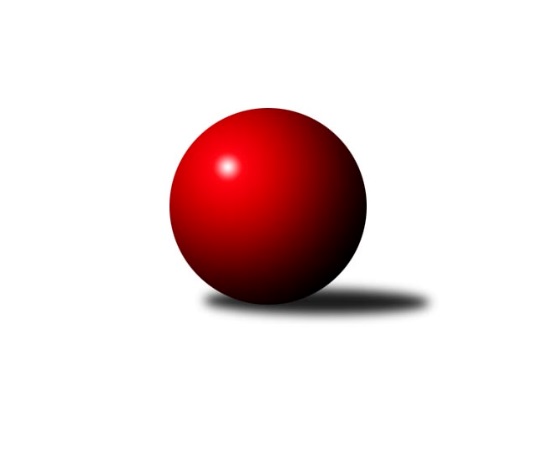 Č.7Ročník 2018/2019	3.11.2018Nejlepšího výkonu v tomto kole: 3291 dosáhlo družstvo: TJ Valašské Meziříčí2. KLZ B 2018/2019Výsledky 7. kolaSouhrnný přehled výsledků:TJ Valašské Meziříčí	- KK Mor.Slávia Brno	6:2	3291:3144	16.0:8.0	21.10.KK Slovan Rosice B	- KK Šumperk	6:2	3194:3047	13.5:10.5	3.11.TJ Jiskra Otrokovice	- KK Blansko B	6:2	3151:3081	13.0:11.0	3.11.KK Vyškov	- TJ Sokol Luhačovice	3:5	3093:3205	10.0:14.0	3.11.HKK Olomouc	- SK Baník Ratiškovice	5:3	3281:3148	15.0:9.0	3.11.Tabulka družstev:	1.	TJ Valašské Meziříčí	7	6	0	1	39.0 : 17.0 	103.0 : 65.0 	 3207	12	2.	KK Slovan Rosice B	6	5	0	1	32.0 : 16.0 	79.5 : 64.5 	 3189	10	3.	TJ Sokol Husovice	6	5	0	1	31.0 : 17.0 	78.5 : 65.5 	 3065	10	4.	KK Vyškov	7	5	0	2	35.0 : 21.0 	84.5 : 83.5 	 3214	10	5.	HKK Olomouc	6	4	0	2	29.0 : 19.0 	81.5 : 62.5 	 3143	8	6.	TJ Sokol Luhačovice	6	2	1	3	23.0 : 25.0 	70.0 : 74.0 	 3098	5	7.	SK Baník Ratiškovice	6	2	0	4	21.0 : 27.0 	69.5 : 74.5 	 3151	4	8.	KK Mor.Slávia Brno	6	1	1	4	18.0 : 30.0 	66.0 : 78.0 	 3029	3	9.	KK Šumperk	7	1	1	5	18.0 : 38.0 	73.0 : 95.0 	 2968	3	10.	KK Blansko B	7	1	1	5	18.0 : 38.0 	71.5 : 96.5 	 3112	3	11.	TJ Jiskra Otrokovice	6	1	0	5	16.0 : 32.0 	63.0 : 81.0 	 3045	2Podrobné výsledky kola:	 TJ Valašské Meziříčí	3291	6:2	3144	KK Mor.Slávia Brno	Kristýna Štreitová	132 	 146 	 141 	128	547 	 2:2 	 522 	 152	117 	 113	140	Radka Šindelářová	Michaela Bagári	138 	 129 	 121 	116	504 	 1:3 	 517 	 111	137 	 133	136	Pavlína Březinová	Lucie Šťastná	141 	 140 	 125 	148	554 	 4:0 	 508 	 132	126 	 119	131	Veronika Semmler	Dana Uhříková	138 	 134 	 152 	163	587 	 4:0 	 497 	 124	125 	 135	113	Marika Celbrová	Ivana Marančáková	139 	 140 	 141 	147	567 	 3:1 	 558 	 134	136 	 152	136	Lenka Kričinská	Pavla Čípová	130 	 153 	 127 	122	532 	 2:2 	 542 	 144	146 	 111	141	Romana Sedlářovározhodčí: Jaroslav ZajíčekNejlepší výkon utkání: 587 - Dana Uhříková	 KK Slovan Rosice B	3194	6:2	3047	KK Šumperk	Anna Štraufová	152 	 130 	 140 	131	553 	 2:2 	 505 	 105	139 	 128	133	Michaela Bauerová	Petra Dosedlová	145 	 138 	 139 	125	547 	 4:0 	 466 	 110	116 	 121	119	Adéla Příhodová	Kamila Veselá	129 	 141 	 123 	131	524 	 2.5:1.5 	 506 	 129	124 	 142	111	Soňa Ženčáková	Šárka Palková	117 	 152 	 133 	121	523 	 2:2 	 516 	 143	126 	 117	130	Hana Jáňová	Eva Putnová	126 	 149 	 109 	110	494 	 1:3 	 499 	 127	123 	 134	115	Ludmila Mederová	Eva Dosedlová	141 	 142 	 139 	131	553 	 2:2 	 555 	 133	159 	 128	135	Růžena Smrčkovározhodčí: Milan BružaNejlepší výkon utkání: 555 - Růžena Smrčková	 TJ Jiskra Otrokovice	3151	6:2	3081	KK Blansko B	Renata Mikulcová st.	125 	 135 	 136 	140	536 	 3:1 	 511 	 121	127 	 122	141	Helena Daňková	Jitka Bětíková	108 	 120 	 117 	122	467 	 1:3 	 503 	 119	117 	 125	142	Zita Řehůřková *1	Tereza Divílková	140 	 156 	 148 	131	575 	 3.5:0.5 	 494 	 140	118 	 117	119	Natálie Součková	Hana Jonášková	141 	 130 	 132 	127	530 	 3:1 	 473 	 110	108 	 156	99	Ivana Hrouzová	Kateřina Fryštácká	148 	 130 	 130 	131	539 	 2.5:1.5 	 535 	 138	125 	 130	142	Naděžda Musilová	Eliška Hrančíková	128 	 133 	 121 	122	504 	 0:4 	 565 	 133	146 	 146	140	Dana Musilovározhodčí: Divílek Michaelstřídání: *1 od 61. hodu Eliška PetrůNejlepší výkon utkání: 575 - Tereza Divílková	 KK Vyškov	3093	3:5	3205	TJ Sokol Luhačovice	Tereza Vidlářová	113 	 128 	 123 	112	476 	 1:3 	 541 	 134	120 	 127	160	Andrea Katriňáková	Simona Koreňová	119 	 119 	 131 	130	499 	 2:2 	 484 	 96	135 	 122	131	Šárka Nováková	Lenka Hrdinová	140 	 148 	 129 	154	571 	 3:1 	 555 	 136	135 	 138	146	Lenka Menšíková	Michaela Kouřilová	127 	 135 	 126 	111	499 	 0:4 	 573 	 148	138 	 150	137	Hana Krajíčková	Pavla Fialová	129 	 134 	 121 	140	524 	 2:2 	 512 	 118	145 	 123	126	Ludmila Pančochová	Jana Vejmolová	138 	 125 	 136 	125	524 	 2:2 	 540 	 131	130 	 130	149	Monika Hubíkovározhodčí: Bohumír TrávníčekNejlepší výkon utkání: 573 - Hana Krajíčková	 HKK Olomouc	3281	5:3	3148	SK Baník Ratiškovice	Šárka Tögelová	132 	 124 	 109 	143	508 	 2:2 	 543 	 142	122 	 137	142	Martina Šupálková	Lenka Pouchlá	142 	 136 	 157 	133	568 	 2:2 	 547 	 143	148 	 127	129	Monika Niklová	Hana Malíšková	142 	 127 	 142 	143	554 	 4:0 	 505 	 131	121 	 125	128	Kristýna Košuličová	Kateřina Bajerová	124 	 117 	 121 	132	494 	 1:3 	 491 	 129	126 	 102	134	Eliška Fialová	Jaroslava Havranová	136 	 142 	 114 	128	520 	 2:2 	 551 	 126	138 	 143	144	Hana Beranová	Silvie Vaňková	138 	 157 	 163 	179	637 	 4:0 	 511 	 130	122 	 135	124	Dana Tomančákovározhodčí: Sobota BřetislavNejlepší výkon utkání: 637 - Silvie VaňkováPořadí jednotlivců:	jméno hráče	družstvo	celkem	plné	dorážka	chyby	poměr kuž.	Maximum	1.	Dana Uhříková 	TJ Valašské Meziříčí	567.78	378.9	188.9	3.3	3/4	(593)	2.	Tereza Divílková 	TJ Jiskra Otrokovice	565.67	372.7	193.0	3.6	3/4	(576)	3.	Lucie Kelpenčevová 	TJ Sokol Husovice	560.25	372.4	187.8	4.8	4/4	(589)	4.	Jana Vejmolová 	KK Vyškov	557.81	372.6	185.3	4.3	4/4	(593)	5.	Silvie Vaňková 	HKK Olomouc	555.42	368.8	186.7	4.2	4/4	(637)	6.	Aneta Ondovčáková 	KK Slovan Rosice B	551.75	365.8	186.0	3.3	4/4	(591)	7.	Eva Dosedlová 	KK Slovan Rosice B	549.63	364.8	184.9	3.8	4/4	(562)	8.	Michaela Kouřilová 	KK Vyškov	548.17	363.2	185.0	5.6	4/4	(586)	9.	Klára Tobolová 	TJ Valašské Meziříčí	544.42	365.5	178.9	5.4	4/4	(604)	10.	Lenka Pouchlá 	HKK Olomouc	544.00	363.1	180.9	3.1	4/4	(568)	11.	Ivana Marančáková 	TJ Valašské Meziříčí	543.38	366.8	176.6	4.1	4/4	(591)	12.	Anna Štraufová 	KK Slovan Rosice B	541.00	370.1	170.9	4.9	4/4	(561)	13.	Hana Beranová 	SK Baník Ratiškovice	539.33	355.8	183.5	2.7	4/4	(564)	14.	Lenka Hrdinová 	KK Vyškov	538.06	362.3	175.8	5.8	4/4	(571)	15.	Eva Putnová 	KK Slovan Rosice B	537.83	360.0	177.8	6.0	3/4	(557)	16.	Kamila Veselá 	KK Slovan Rosice B	535.78	368.9	166.9	3.9	3/4	(546)	17.	Pavla Fialová 	KK Vyškov	535.69	365.5	170.2	4.2	4/4	(560)	18.	Růžena Smrčková 	KK Šumperk	534.87	355.3	179.5	3.6	5/5	(555)	19.	Šárka Palková 	KK Slovan Rosice B	534.83	355.7	179.2	5.0	3/4	(546)	20.	Eliška Petrů 	KK Blansko B	534.58	368.0	166.6	5.9	4/5	(572)	21.	Helena Daňková 	KK Blansko B	532.75	361.3	171.5	5.5	4/5	(572)	22.	Jaroslava Havranová 	HKK Olomouc	532.58	351.9	180.7	5.8	4/4	(549)	23.	Monika Niklová 	SK Baník Ratiškovice	529.17	352.8	176.3	8.4	4/4	(569)	24.	Hana Krajíčková 	TJ Sokol Luhačovice	529.13	357.6	171.5	8.8	4/4	(573)	25.	Simona Koreňová 	KK Vyškov	528.83	358.7	170.2	7.2	3/4	(544)	26.	Kristýna Štreitová 	TJ Valašské Meziříčí	528.75	362.7	166.1	6.6	4/4	(559)	27.	Kateřina Fryštácká 	TJ Jiskra Otrokovice	528.67	348.2	180.5	6.4	4/4	(551)	28.	Dana Tomančáková 	SK Baník Ratiškovice	528.67	357.0	171.7	7.5	4/4	(581)	29.	Martina Šupálková 	SK Baník Ratiškovice	528.63	352.1	176.5	6.4	4/4	(553)	30.	Romana Sedlářová 	KK Mor.Slávia Brno	528.58	351.7	176.9	4.4	4/4	(572)	31.	Kateřina Bajerová 	HKK Olomouc	528.58	352.7	175.9	7.1	4/4	(562)	32.	Šárka Nováková 	TJ Sokol Luhačovice	528.50	359.7	168.8	5.7	4/4	(582)	33.	Naděžda Musilová 	KK Blansko B	528.07	350.9	177.2	5.2	5/5	(545)	34.	Eliška Hrančíková 	TJ Jiskra Otrokovice	526.17	358.9	167.3	7.8	4/4	(551)	35.	Dana Musilová 	KK Blansko B	525.53	362.8	162.7	8.1	5/5	(565)	36.	Lenka Menšíková 	TJ Sokol Luhačovice	525.17	362.7	162.5	7.7	4/4	(555)	37.	Michaela Bagári 	TJ Valašské Meziříčí	522.75	354.1	168.6	4.9	4/4	(568)	38.	Andrea Katriňáková 	TJ Sokol Luhačovice	522.17	355.5	166.7	3.8	3/4	(543)	39.	Jana Macková 	SK Baník Ratiškovice	522.00	359.0	163.0	8.2	3/4	(567)	40.	Hana Malíšková 	HKK Olomouc	521.08	359.2	161.9	8.6	4/4	(554)	41.	Ludmila Pančochová 	TJ Sokol Luhačovice	519.38	347.0	172.4	5.6	4/4	(544)	42.	Markéta Nepejchalová 	TJ Sokol Husovice	519.08	351.3	167.8	7.2	4/4	(552)	43.	Pavlína Březinová 	KK Mor.Slávia Brno	518.25	356.4	161.9	8.0	4/4	(564)	44.	Monika Anderová 	KK Vyškov	515.67	362.8	152.8	8.5	3/4	(527)	45.	Kristýna Košuličová 	SK Baník Ratiškovice	515.50	348.5	167.0	7.2	3/4	(545)	46.	Lenka Kričinská 	KK Mor.Slávia Brno	513.08	354.2	158.9	9.5	4/4	(558)	47.	Veronika Semmler 	KK Mor.Slávia Brno	510.25	349.4	160.9	5.5	4/4	(557)	48.	Markéta Gabrhelová 	TJ Sokol Husovice	506.75	356.1	150.6	10.8	4/4	(532)	49.	Pavla Čípová 	TJ Valašské Meziříčí	506.50	350.2	156.3	7.8	3/4	(569)	50.	Tereza Vidlářová 	KK Vyškov	505.67	355.1	150.6	11.8	3/4	(555)	51.	Ludmila Mederová 	KK Šumperk	505.20	345.0	160.2	8.2	5/5	(528)	52.	Ivana Hrouzová 	KK Blansko B	504.60	350.0	154.6	9.4	5/5	(589)	53.	Petra Dosedlová 	KK Slovan Rosice B	504.11	352.8	151.3	10.8	3/4	(547)	54.	Hana Jonášková 	TJ Jiskra Otrokovice	500.33	355.0	145.3	12.5	3/4	(531)	55.	Renata Mikulcová  st.	TJ Jiskra Otrokovice	499.22	346.8	152.4	8.2	3/4	(536)	56.	Katrin Valuchová 	TJ Sokol Husovice	499.08	347.3	151.8	8.1	4/4	(525)	57.	Blanka Sedláková 	TJ Sokol Husovice	496.42	345.9	150.5	10.3	4/4	(527)	58.	Radka Šindelářová 	KK Mor.Slávia Brno	495.33	341.3	154.0	10.0	3/4	(522)	59.	Ilona Olšáková 	KK Mor.Slávia Brno	494.33	344.7	149.7	6.3	3/4	(510)	60.	Natálie Součková 	KK Blansko B	494.13	347.9	146.3	10.1	4/5	(512)	61.	Hana Jáňová 	KK Šumperk	493.07	352.5	140.6	9.5	5/5	(535)	62.	Tereza Trávníčková 	TJ Sokol Husovice	489.67	344.3	145.3	11.8	3/4	(513)	63.	Marika Celbrová 	KK Mor.Slávia Brno	487.78	357.3	130.4	14.2	3/4	(498)	64.	Adéla Příhodová 	KK Šumperk	477.27	347.7	129.6	13.2	5/5	(517)	65.	Soňa Ženčáková 	KK Šumperk	477.00	326.4	150.6	11.2	5/5	(506)	66.	Jana Dvořáková 	TJ Jiskra Otrokovice	455.83	336.7	119.2	13.7	3/4	(513)	67.	Jitka Bětíková 	TJ Jiskra Otrokovice	450.33	327.3	123.0	20.0	3/4	(467)		Jana Navláčilová 	TJ Valašské Meziříčí	560.00	363.5	196.5	3.0	2/4	(561)		Jana Mačudová 	SK Baník Ratiškovice	538.00	373.0	165.0	8.0	1/4	(538)		Eliška Kubáčková 	TJ Sokol Husovice	532.00	367.0	165.0	9.0	1/4	(532)		Barbora Divílková  ml.	TJ Jiskra Otrokovice	527.00	343.0	184.0	4.0	1/4	(527)		Lucie Šťastná 	TJ Valašské Meziříčí	524.50	348.0	176.5	8.5	2/4	(554)		Kateřina Petková 	KK Šumperk	522.50	359.0	163.5	6.0	2/5	(525)		Marie Chmelíková 	HKK Olomouc	515.00	366.0	149.0	14.0	1/4	(515)		Monika Jedličková 	KK Mor.Slávia Brno	514.50	352.0	162.5	4.0	1/4	(518)		Barbora Divílková  st.	TJ Jiskra Otrokovice	510.00	342.0	168.0	6.0	1/4	(510)		Monika Hubíková 	TJ Sokol Luhačovice	507.00	354.5	152.5	11.0	2/4	(540)		Hana Konečná 	TJ Sokol Luhačovice	505.00	342.5	162.5	7.5	1/4	(519)		Michaela Bauerová 	KK Šumperk	505.00	352.0	153.0	8.0	1/5	(505)		Zita Řehůřková 	KK Blansko B	504.33	350.7	153.7	10.0	3/5	(514)		Jarmila Bábíčková 	SK Baník Ratiškovice	504.00	349.0	155.0	12.0	1/4	(504)		Lucie Trávníčková 	KK Vyškov	500.00	373.0	127.0	10.0	1/4	(500)		Kateřina Zapletalová 	KK Šumperk	493.00	340.0	153.0	7.0	1/5	(493)		Eliška Fialová 	SK Baník Ratiškovice	491.00	348.0	143.0	14.0	1/4	(491)		Šárka Tögelová 	HKK Olomouc	490.50	338.0	152.5	12.3	2/4	(508)		Helena Konečná 	TJ Sokol Luhačovice	488.50	336.5	152.0	12.0	2/4	(513)		Marie Říhová 	HKK Olomouc	473.00	331.0	142.0	11.0	1/4	(473)		Vendula Veselá 	KK Šumperk	473.00	336.0	137.0	12.0	1/5	(473)		Tereza Kalavská 	KK Slovan Rosice B	472.50	332.0	140.5	13.0	2/4	(498)		Milena Minksová 	TJ Sokol Husovice	447.00	319.0	128.0	16.0	1/4	(447)		Alena Kopecká 	HKK Olomouc	441.00	323.5	117.5	14.0	2/4	(448)		Marcela Příhodová 	KK Šumperk	439.50	325.0	114.5	15.5	2/5	(480)Sportovně technické informace:Starty náhradníků:registrační číslo	jméno a příjmení 	datum startu 	družstvo	číslo startu
Hráči dopsaní na soupisku:registrační číslo	jméno a příjmení 	datum startu 	družstvo	Program dalšího kola:8. kolo10.11.2018	so	10:00	TJ Sokol Luhačovice - HKK Olomouc	10.11.2018	so	10:00	KK Mor.Slávia Brno - KK Vyškov	10.11.2018	so	12:00	TJ Sokol Husovice - TJ Valašské Meziříčí	10.11.2018	so	14:00	SK Baník Ratiškovice - KK Slovan Rosice B				KK Blansko B - -- volný los --	10.11.2018	so	16:00	KK Šumperk - TJ Jiskra Otrokovice				-- volný los -- - TJ Valašské Meziříčí (předehrávka z 9. kola)	Nejlepší šestka kola - absolutněNejlepší šestka kola - absolutněNejlepší šestka kola - absolutněNejlepší šestka kola - absolutněNejlepší šestka kola - dle průměru kuželenNejlepší šestka kola - dle průměru kuželenNejlepší šestka kola - dle průměru kuželenNejlepší šestka kola - dle průměru kuželenNejlepší šestka kola - dle průměru kuželenPočetJménoNázev týmuVýkonPočetJménoNázev týmuPrůměr (%)Výkon4xSilvie VaňkováHKK Olomouc6374xSilvie VaňkováHKK Olomouc122.36373xDana UhříkováVal. Meziříčí5871xHana KrajíčkováLuhačovice110.315735xTereza DivílkováOtrokovice5752xLenka HrdinováVyškov A109.935711xHana KrajíčkováLuhačovice5735xTereza DivílkováOtrokovice109.455752xLenka HrdinováVyškov A5711xLenka PouchláHKK Olomouc109.055681xLenka PouchláHKK Olomouc5683xDana UhříkováVal. Meziříčí108.16587